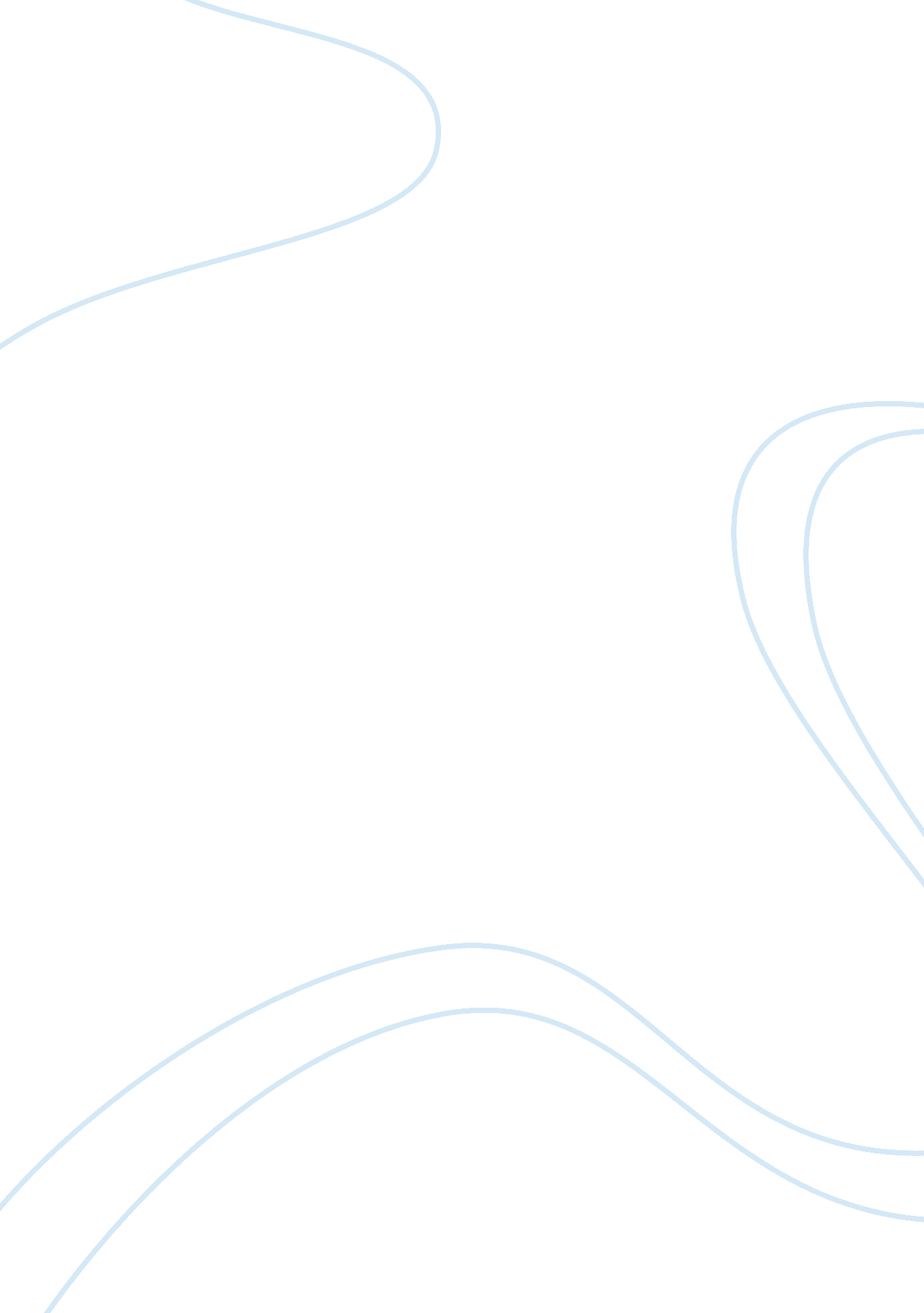 This has been written by name of student of class of student of name of college e...Profession, Student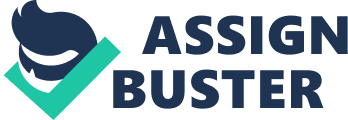 Essay on Medical Field Medical Field 
Importance of the preparations for joining any field in future cannot be less emphasized. I would prefer to join the medical field as a medical doctor or physician. In order to join the medical field, it is essential to make a strong foundation in science and intellectual skills before venturing into this special field. Starting from an entry test and selection on merit, medical field requires its graduates to undergo various courses and diploma certifications. The life in the medical field interests’ many people as it involves a lot of human interaction and fascinates the youth to join the field in order to serve the humanity. Graduates can opt for variety of sub-fields within the medical field that includes physician or medical doctor, registered nurse, radiographer and numbers of others. 
After finalizing the field of work, the first step that a candidate takes is that he mentally focusses himself towards his objective (in my case) of becoming a doctor. The candidate makes his foundation of studies strong and his technical skills thorough. He plans his college education with the goal of building variety of skills and focuses on the one that challenges him the most. In United States, certain universities offer a “ premed” major that helps in preparing for the medical college and university. However, few universities do not give preferences to students with “ premed” majors and give admission to the students with strong foundation in sciences and other intellectual skills. Premed students complete a rigorous set of coursework in natural sciences, general chemistry, organic chemistry, biology, physics and biochemistry. Medical colleges desire students to have accomplished certain skills through undergraduate courses especially in subjects related to sciences in order to have a better foundation for studies. Premed students select any major along with the premed course work. Premed students can major a non-science subjects like history or philosophy or a science subject. Premed students take the subject that interests them so as to develop their strong intellectual skills in that particular subject if, later, they don’t opt for medical field. Students opting for premedical develop their analytical and communication skills before moving to the medical colleges and universities. Student gain knowledge of both science and human conditions and their vulnerabilities to the diseases. A liberal arts education prepares well their students for medical colleges and helps them in having a general understanding of the cultural and social dimensions of the world. A doctor must be good at listening to his patients with patience as the doctors daily treat hundreds of patients. He must be good at language as the process of diagnosis depends mainly on language. Strong communication skills developed during the premed stage helps a great deal during the graduation and later as a doctor in helping patients. Premed students utilize the option of advance courses in humanities and social sciences that deepens the ability to communicate with patients in different ways. Medical college admission tests include natural sciences and judge the competencies in critical reasoning and verbal communication, because medical colleges can guarantee someone to be a good physician if he is good at communication and problem solving skills. A student get more chances of selection for medical college if he completes his majors in humanities or social sciences and premed science work. There are double the number of aspirants for admission in the medical colleges as compared to the number of available seats, therefore, probability of selection remains fifty percent. Stuents take premed coursework as challenging and utilize the challenge to build critical competencies to make it a success to the medical college. Gaining admission in medical college requires a sharp mind, a scientific approach, excellent interpersonal skills and extreme dedication. Many students fantasized with the idea of becoming a doctor find it difficult to continue the rigorous hard work and sometimes, leave the college midway. 
A student of medical college has a wide range of career choices including a medical doctor, a physician, nurse and radiographer. Education programs also have a variety, starting from diploma programs to the doctoral degree. Physician or medical doctor use their medical expertise to diagnose the disease of their patients and monitor their health. Their training extends over ten years from bachelor’s degree to the medical school and then working as a resident physicians. Their education starts from the bachelor’s degree in which they study biology, organic and non-organic chemistry, English, mathematics and physics. They also take courses in social sciences and humanities and opt for an on job training in some hospital. After attaining bachelor degree, they move to the medical school. They spend the first two years studying the variety of subjects in the classrooms and the last two years are spent working in hospitals and clinics under the supervision of expert doctors and physicians. After completion of medical school they hold the degree of Doctor of Medicine or Doctor of Osteopathic Medicine. After finishing medical school, doctors opt for one year internship in some clinic before going for the residency at the hospital. Resident physician specialize in their respective fields, remain on paid on job training. Period of residency may last from two to six years depending upon the nature of specialization. Before starting the practice, physicians obtain license from the licensing board of the respective state. Meanwhile they can also seek certification in specialized areas after appearing in the board examinations that are approved by the American Board of Medical Specialties. In order to remain abreast with the developments in the medical field, the education of the doctors continue throughout their career by attending different seminars and workshops around the world. 
My personal observation of the careers of doctors is very deep and I feel if I was also a doctor. The life of doctors remain busy and they don’t have time for their families but they serve the humanity and that is the biggest satisfaction one can have. At times, doctors treat hundreds of patients in a single day and it takes lots of patience to listen to each patient with full concentration and give them equal attention. The doctors are the special people and I want to be one, one day. In an interview conducted with the father of a friend who is a doctor, he narrated his routine of life. That moved me, touched my heart; doctors do not sleep. They are available for any emergency calls and they don’t feel bad about being disturbed during their sleep. I want to be a doctor and want to serve the humanity and I am sure I will find a way to please my God through my services to the humanity. References Indiana University. (2014). Preparing for a career in medicine. Health Professions and Prelaw Centre. Bloomington. P1-P3. 
Educational Portal. (2014). Medical Field Education Information, Training and Requirements. P1-P4. 
Mathisen, Timothy. (2013) Different Medical Careers. A list of healthcare fields. P1-P3. 